§2948.  Preclusive effect of anatomical gift, amendment or revocation1.  Person other than donor barred.  Except as otherwise provided in subsection 7, in the absence of an express, contrary indication by the donor, a person other than the donor is barred from making, amending or revoking an anatomical gift of a donor's body or a part if the donor made an anatomical gift of the donor's body or the part under section 2945 or an amendment to an anatomical gift of the donor's body or the part under section 2946.[PL 2007, c. 601, §2 (NEW).]2.  Revocation not refusal.  A donor's revocation of an anatomical gift of the donor's body or a part under section 2946 is not a refusal and does not bar another person specified in section 2944 or 2949 from making an anatomical gift of the donor's body or a part under section 2945 or 2950.[PL 2007, c. 601, §2 (NEW).]3.  Effect of gift or amendment by person other than donor.  If a person other than the donor makes an unrevoked anatomical gift of the donor's body or a part under section 2945 or an amendment to an anatomical gift of the donor's body or a part under section 2946, another person may not make, amend or revoke the gift of the donor's body or part under section 2950.[PL 2007, c. 601, §2 (NEW).]4.  Effect of revocation by person other than donor.  A revocation of an anatomical gift of the donor's body or a part under section 2946 by a person other than the donor does not bar another person from making an anatomical gift of the body or a part under section 2945 or 2950.[PL 2007, c. 601, §2 (NEW).]5.  Effect of gift of a part or for a purpose.  In the absence of an express, contrary indication by the donor or other person authorized to make an anatomical gift under section 2944:A.  An anatomical gift of a part is neither a refusal to give another part nor a limitation on the making of an anatomical gift of another part at a later time by the donor or another person under section 2945 or 2950; and  [PL 2007, c. 601, §2 (NEW).]B.  An anatomical gift of a part for one or more of the purposes set forth in section 2944 is not a limitation on the making of an anatomical gift of the part for any of the other purposes by the donor or any other person under section 2945 or 2950.  [PL 2007, c. 601, §2 (NEW).][PL 2007, c. 601, §2 (NEW).]6.  Donor unemancipated minor.  If a donor who is an unemancipated minor dies under 18 years of age, a parent of the donor who is reasonably available may revoke or amend an anatomical gift of the donor's body or part.[PL 2007, c. 601, §2 (NEW).]7.  Parent's revocation of unemancipated minor's refusal.  If an unemancipated minor who signed a refusal dies under 18 years of age, a parent of the individual who is reasonably available may revoke the individual's refusal.[PL 2007, c. 601, §2 (NEW).]SECTION HISTORYPL 2007, c. 601, §2 (NEW). The State of Maine claims a copyright in its codified statutes. If you intend to republish this material, we require that you include the following disclaimer in your publication:All copyrights and other rights to statutory text are reserved by the State of Maine. The text included in this publication reflects changes made through the First Regular and First Special Session of the 131st Maine Legislature and is current through November 1, 2023
                    . The text is subject to change without notice. It is a version that has not been officially certified by the Secretary of State. Refer to the Maine Revised Statutes Annotated and supplements for certified text.
                The Office of the Revisor of Statutes also requests that you send us one copy of any statutory publication you may produce. Our goal is not to restrict publishing activity, but to keep track of who is publishing what, to identify any needless duplication and to preserve the State's copyright rights.PLEASE NOTE: The Revisor's Office cannot perform research for or provide legal advice or interpretation of Maine law to the public. If you need legal assistance, please contact a qualified attorney.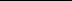 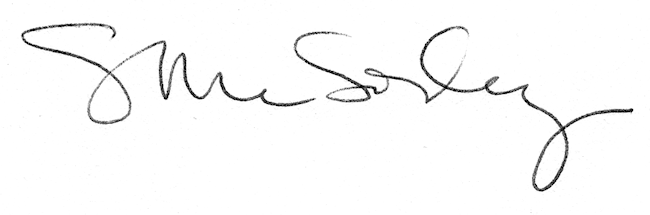 